64. Mokinio veiklos lapasArchimedo jėgos priklausomybės nuo skysčio tankio tyrimasTyrimo tikslas HipotezėTyrimo priemonėsVeiklos eiga Nustatykite matavimo cilindro ir dinamometro mažiausią padalos vertę ir nurodykite absoliučiąją matavimo paklaidą. Duomenis surašykite į 1 lentelę. 1 lentelė. Matavimo cilindro ir dinamometro mažiausia padalos vertė ir absoliučioji paklaidaĮpilkite į matavimo cilindrą vandens. Nustatykite vandens tūrį nurodydami matavimo absoliučiąją paklaidą: __________________________Prie siūlo pririškite tiriamą svarelį (ritinėlį, cilindrą) ir panardinkite į matavimo cilindrą su vandeniu. Užrašykite vandens užimamą tūrį nurodydami matavimo absoliučiąją paklaidą:
______________________Apskaičiuokite tiriamo svarelio (cilindro, ritinėlio) tūrį. Atsakymą pateikite SI sistemos vienetais: Ant dinamometro kabliuko pakabinkite tiriamą svarelį (cilindrą, ritinėlį) ir nustatykite jo svorį ore . Duomenį įrašykite į 2 lentelę.2 lentelė. Tyrimo duomenys Tiriamą svarelį (cilindrą, ritinėlį) panardinkite į indą su vandeniu ir išmatuokite jo svorį  vandenyje (žr. 1 pav.). Duomenį įrašykite į 2 lentelę. 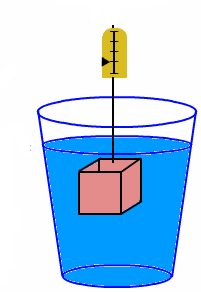 1 pav. Tiriamo svarelio (cilindro, ritinėlio) svorio nustatymas vandenyjeApskaičiuokite tiriamą svarelį (cilindrą, ritinėlį) veikiančią Archimedo jėgą vandenyje: Rezultatą užrašykite į 2 lentelę. Apskaičiuokite vandens tankį: Rezultatą užrašykite į 2 lentelę.  Tiriamą svarelį ištraukite iš vandens. Į indą su vandeniu įberkite du šaukštelius druskos. Maišydami ištirpinkite druską vandenyje. Kartokite 4.6–4.8 punktuose nurodytus veiksmus.  Tiriamą svarelį ištraukite iš vandens. Į indą su vandeniu įberkite dar du šaukštelius druskos. Maišydami ištirpinkite druską vandenyje. Kartokite 4.6–4.8 punktuose nurodytus veiksmus.  Tiriamą svarelį ištraukite iš vandens. Į indą su vandeniu įberkite dar du šaukštelius druskos. Maišydami ištirpinkite druską vandenyje. Kartokite 4.6–4.8 punktuose nurodytus veiksmus.  Koordinačių plokštumoje nubraižykite Archimedo jėgos priklausomybės nuo vandens tankio grafiką FA(ρ) (žr. 2 pav.).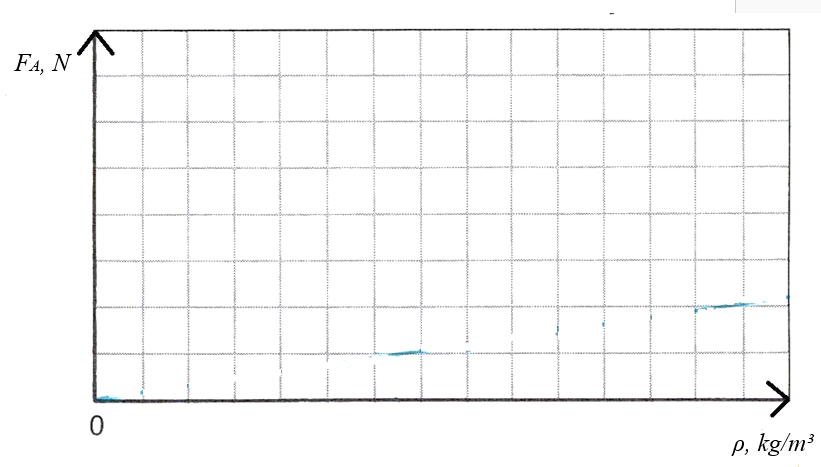 2 pav. Archimedo jėgos priklausomybės nuo skysčio tankio grafikasTyrimo rezultatų analizėIšanalizuokite tyrimo rezultatus vartodami toliau pateiktus reikšminius žodžius ir užrašykite juos:keliamoji jėga, tūris, kūno tankis, skysčio tankis, didesnis, mažesnis, priklausomybė, tiesė.Tyrimo išvada ĮsivertinimasMatavimo cilindrasMatavimo cilindrasDinamometrasDinamometrasMažiausia padalos vertėAbsoliučioji paklaidaMažiausia padalos vertėAbsoliučioji paklaidaNr.Tiriamo svarelio (cilindro, ritinėlio) svoris ore P, NTiriamo svarelio (cilindro, ritinėlio) svoris vandenyje Pv, NTiriamą svarelį (cilindrą, ritinėlį) veikianti Archimedo jėga FA, NVandens tankis ρ, kg/m³1.2.3.4.